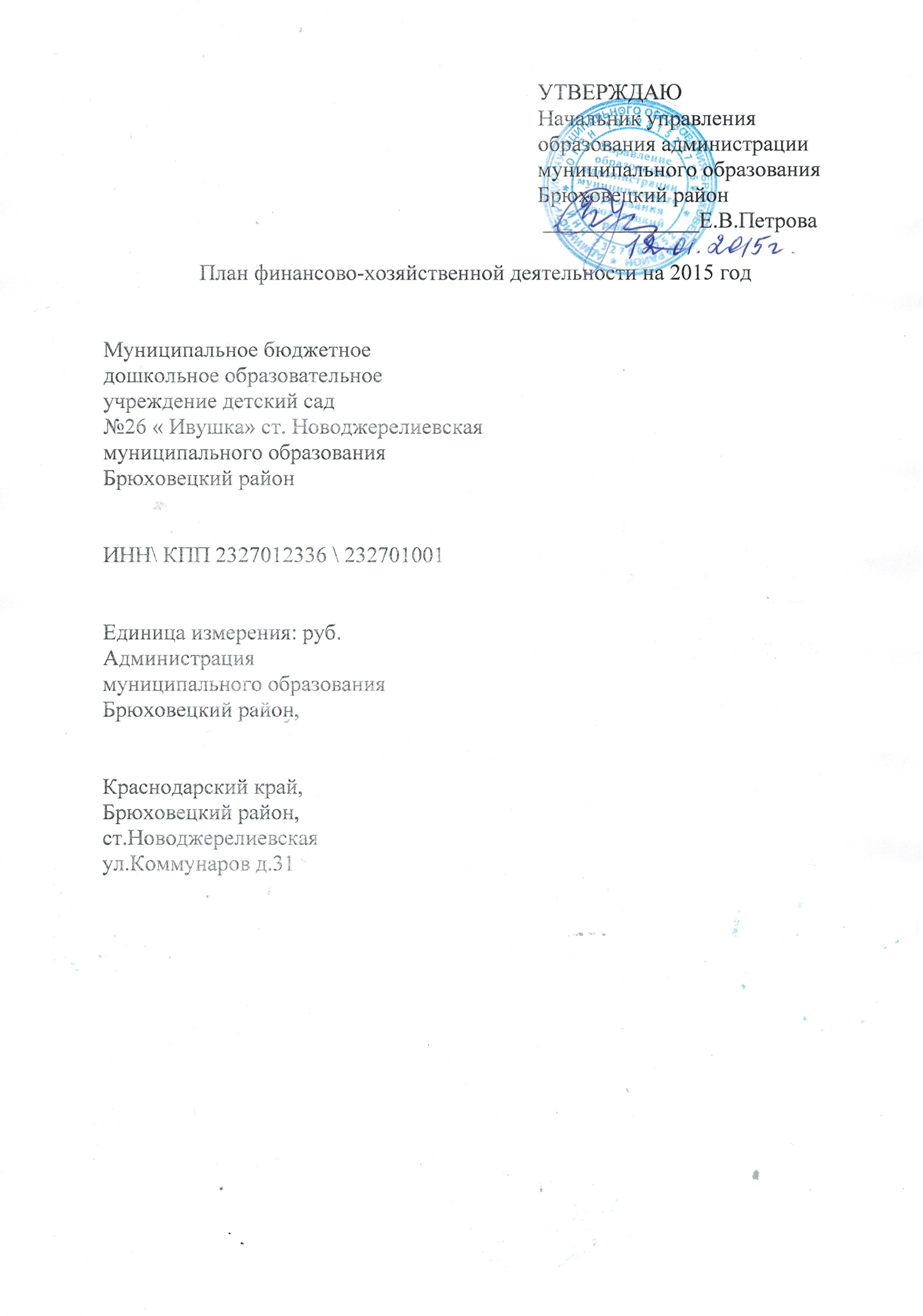                                     1. Сведения о деятельности муниципального бюджетного учреждения1.1. Цели деятельности муниципального бюджетного учреждения: воспитание и обучение.1.2. Виды деятельности муниципального бюджетного учреждения: воспитание и обучение по программе «Воспитание и обучение»1.3. Перечень услуг (работ), осуществляемых на платной основе: нет2. Показатели финансового состояния учрежденияШ.Показатели по поступлениям и выплатам учреждений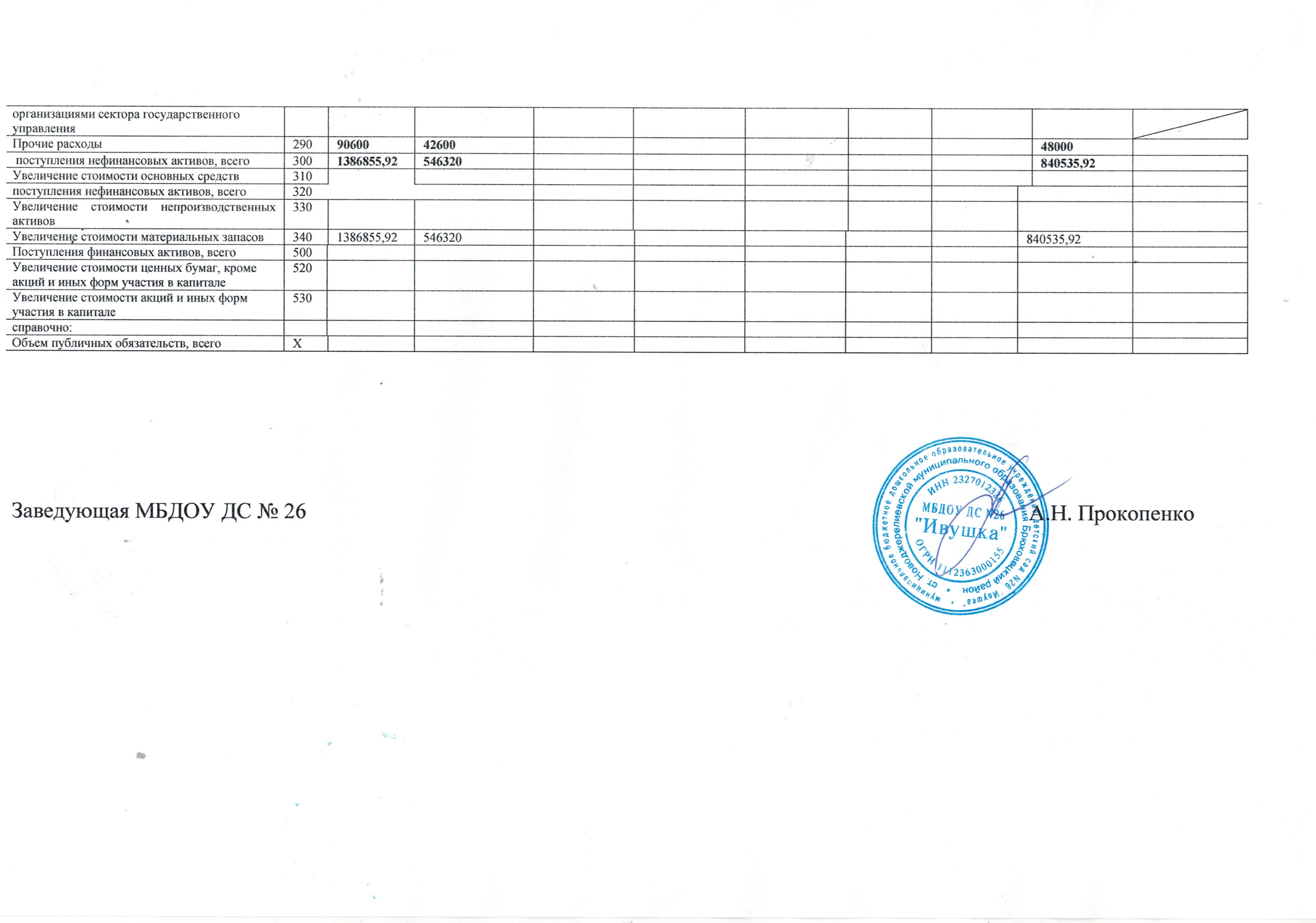 Наименование показателяСумма 1. Нефинансовые активы, всего:6409923,03из них:1.1. Общая балансовая стоимость недвижимого муниципального имущества, всего:4243020,34в том числе:1.1.1. Стоимость имущества, закрепленного собственником имущества за муниципальным автономным или бюджетным учреждением на праве оперативного управления4243020,341.1.2. Стоимость имущества, приобретенного муниципальным автономным или бюджетным учреждением за счет выделенных собственником имущества учреждения средств01.1.3. Стоимость имущества, приобретенного муниципальным автономным или бюджетным учреждением за счет доходов, полученных от платной или иной, приносящей доход деятельности01.1.4. Остаточная стоимость недвижимого муниципального имущества1738908,071.2. Общая балансовая стоимость движимого муниципального имущества, всего:2166902,69в том числе:1.2.1. Общая балансовая стоимость особо ценного движимого имущества399266,291.2.2. Остаточная стоимость особо ценного движимого имущества154095,422. Финансовые активы, всего:из них:2.1. Дебиторская задолженность по доходам, полученным за счет средств бюджета муниципального образования Брюховецкий район2.2. Дебиторская задолженность по выданным авансам, полученным за счет средств бюджета муниципального образования Брюховецкий район1062,0в том числе:2.2.1. по выданным авансам на услуги связи1062,02.2.2. по выданным авансам на транспортные услуги2.2.3. по выданным авансам на коммунальные услуги2.2.4. по выданным авансам на услуги по содержанию имущества2.2.5. по выданным авансам на прочие услуги2.2.6. по выданным авансам на приобретение основных средств2.2.7. по выданным авансам на приобретение нематериальных активов2.2.8. по выданным авансам на приобретение непроизведённых активов2.2.9. по выданным активам на приобретение материальных запасов2.2.10. по выданным активам на прочие расходы2.3. Дебиторская задолженность по выданным авансам за счет доходов, полученных от платной или иной приносящей доход деятельность, всего:1265,0в том числе:2.3.1. по выданным авансам на услуги связи2.3.2. по выданным авансам на транспортные услуги2.3.3. по выданным авансам на коммунальные услуги2.3.4. по выданным авансам на услуги по содержанию имущества2.3.5. по выданным авансам на прочие услуги2.3.6. по выданным авансам на приобретение основных средств2.3.7. по выданным авансам на приобретение нематериальных активов2.3.8. по выданным авансам на приобретение непроизведённых активов2.3.9. по выданным активам на приобретение материальных запасов1265,02.3.10. по выданным активам на прочие расходы3. Обязательства, всегоРост по сравнению с данными на 01.01.2014г (руб)из них:3.1. Просроченная кредиторская задолженность3.2. Кредиторская задолженность по расчетам с поставщиками и подрядчиками за счет средств бюджета муниципального образования Брюховецкий район, всего:197064,16в том числе:3.2.1. по начислениям на выплаты по оплате труда17330,133.2.2. по оплате услуг связи294,623.2.3. по оплате транспортных услуг3.2.4. по оплате коммунальных услуг52133,203.2.5. по оплате услуг по содержанию имущества12514,213.2.6. по оплате прочих услуг101372,003.2.7. по приобретению основных средств3.2.8. по приобретению нематериальных активов3.2.9. по приобретению непроизведённых активов3.2.10. по приобретению материальных запасов13420,003.2.11. по оплате прочих расходов3.2.12. по платежам в бюджет3.2.13. по прочим расчетам с кредиторами3.3. Кредиторская задолженность по расчетам с поставщиками и подрядчиками за счет доходов, полученных о платной и иной приносящей доход деятельности, всего:86260,64в том числе:3.3.1. по начислениям на выплаты по оплате труда-3292,03.3.2. по оплате услуг связи3.3.3. по оплате транспортных услуг3.3.4. по оплате коммунальных услуг3.3.5. по оплате услуг по содержанию имущества2433,03.3.6. по оплате прочих услуг3.3.7. по приобретению основных средств3.3.8. по приобретению нематериальных активов3.3.9. по приобретению непроизведённых активов3.3.10. по приобретению материальных запасов87119,643.3.11. по оплате прочих расходов3.3.12. по платежам в бюджет3.3.13. по прочим расчетам с кредиторамиНаименование   показателяКод бюджетной классификации операции сектора  государственного управленияВсегоПоступления в том числеПоступления в том числеПоступления в том числеПоступления в том числеПоступления в том числеПоступления в том числеПоступления в том числеПоступления в том числеНаименование   показателяКод бюджетной классификации операции сектора  государственного управленияВсегосубсидии на выполнение государственного заданияосуществление капитального ремонта  зданий и сооруженийсубсидии на введение ставок дополнительного образованиясубсидии на приобретение  движимого имуществасубсидии на выплату стипендиисубсидии на предоставление  компенсации расходов  на оплату жилых помещений, отопления и освещения педработникам, проживающим и работающим в сельской местности.поступление от иной , приносящей доход деятельностипоступление от оказания государственным учреждением услуг, предоставление которых  для физических и юридических  лиц  осуществляется на платной основеПланируемый остаток средств на начало планируемого года23660,9223660,92Поступления82098856643910327900710001167075Планируемый остаток средств на конец планируемого годаВыплаты , всего:9008233545,926643910327900710001190735,92в том числе 6Оплата труда и начисления на выплаты по оплате труда, всего21054519845451984из нихЗаработная плата21141873924187392Прочие выплаты212Начисления на выплаты по оплате труда21312645921264592Оплата работ, услуг, всего220905206603006302200из них:Услуги связи221372002400013200Транспортные услуги222Коммунальные услуги223409700409700Арендная плата за пользование имуществом224Работы , услуги по содержанию имущества22549990012000327900160000Прочие работы, услуги226286306157306129000Безвозмездные перечисления организациям, всего240Безвозмездные перечисления  государственным и муниципальным организациям241Социальное обеспечение, всего260Пособия по социальной помощи населению 2627100071000